MILLÉSIME 20A renvoyer avant le 10 décembre de l’année de la récolte à :controle@madiran-pacherenc.com ou à l’ODGRAPPEL !Le volume revendiqué sur la déclaration de revendication détermine le volume maximum pouvant être commercialisé sous l’Appellation d’Origine Contrôlée concernée.Je certifie que ma déclaration de revendication comporte et est accompagnée de : plan général du lieu de stockage des vins, permettant notamment d’identifier le nombre, la désignation et la contenance des récipients une copie de ma déclaration de récolte, et selon le cas, d’une copie de la déclaration de production (SV11 ou SV12) avec le détail par apporteur et le récapitulatif par appellation toutes les informations obligatoires pour la recevabilité de mon document et que les éléments qu’il comporte sont sincères et véritablesFait à 						 Le Nom du signataire :Signature : 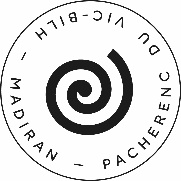 DÉCLARATION DE REVENDICATIONENR-C 14ENR-C 14DÉCLARATION DE REVENDICATIONVersion 120/03/2020Page 1 sur 1Cadre réservé à l’ODGReçu le :Saisi le :RENSEIGNEMENTS SUR L’OPÉRATEURNom ou raison sociale de l’entreprise : N°CVI :							N°SIRET :Adresse : Portable :		               Téléphone : 			  Mail :		Lieu d’entrepôt du vin (si différente de l’adresse du siège social) :Appellation revendiquéeVolume revendiqué(hl)Surface revendiquée(ha)AOC MadiranAOC Pacherenc du Vic-Bilh douxAOC Pacherenc du Vic-Bilh sec